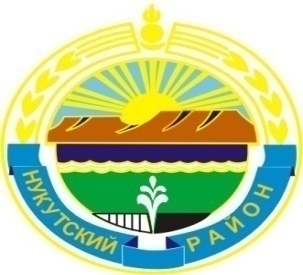 МУНИЦИПАЛЬНОЕ  ОБРАЗОВАНИЕ«НУКУТСКИЙ  РАЙОН»АДМИНИСТРАЦИЯМУНИЦИПАЛЬНОГО  ОБРАЗОВАНИЯ«НУКУТСКИЙ  РАЙОН»ПОСТАНОВЛЕНИЕ31 октября 2019                                             № 627                                         п. НовонукутскийО проведении месячника качества и безопасности мяса и иной продукции животного происхожденияна территории муниципального образования«Нукутский район»	В целях обеспечения качества и безопасности мяса и иной продукции животного происхождения, пресечение несанкционированной торговли указанной продукцией, в соответствии с Законом Российской Федерации от 07 февраля 1992 года № 2300-I «О защите прав потребителей», распоряжением Службы потребительского рынка и лицензирования Иркутской области от 28 октября 2019 года № 3582-ср «О проведении месячника качества и безопасности мяса и иной продукции животного происхождения на территории Иркутской области», руководствуясь ст. 35 Устава муниципального образования «Нукутский район» АдминистрацияПОСТАНОВЛЯЕТ:Провести на территории муниципального образования «Нукутский район» месячник качества и безопасности мяса и иной продукции животного происхождения на территории муниципального образования «Нукутский район» (далее - месячник) с 11 ноября 2019 года по 10 декабря 2019 года.Утвердить  План мероприятий, проводимых в рамках месячника (Приложение №1).Управлению экономического развития и труда Администрации муниципального образования «Нукутский район» (Платонова Н.А.) подвести итоги проведения месячника в срок до 17 декабря 2019 года.Опубликовать настоящее постановление в печатном издании «Официальный курьер» и разместить на официальном сайте муниципального образования «Нукутский район».Контроль за исполнением настоящего постановления возложить на начальника управления экономического развития и труда Администрации муниципального образования  «Нукутский район» Платонову Н.А.             Мэр                                                                             С.Г. ГомбоевПриложение  №1к постановлению АдминистрацииМО «Нукутский район»от 31.10. 2019 г. № 627ПЛАНмероприятий, проводимых в рамках месячника качества и безопасности мяса и иной продукции животного происхождения на территории муниципального образования «Нукутский район» № п/пМероприятияСроки исполненияОтветственные исполнители1Опубликование информации о проведении месячника в районной газете «Свет Октября»до 11 ноября 2019 годаВедущий специалист по потребительскому рынку и защите прав потребителей управления экономического развития и труда Администрации МО «Нукутский район»1Организация «горячей» телефонной линии по качеству и безопасности мяса и иной продукции животного происхождения на территории МО «Нукутский район»с 11 ноября по 10 декабря 2019 годаВедущий специалист по потребительскому рынку и защите прав потребителей управления экономического развития и труда Администрации МО «Нукутский район»2Проведение разъяснительной работы с хозяйствующими субъектами, осуществляющими реализацию мяса и иной продукции животного происхождения, о недопустимости реализации указанной продукции, не отвечающей требованиям безопасности, и нарушения прав потребителей при оказании услуг торговлис 11 ноября по 10 декабря 2019 годаВедущий специалист по потребительскому рынку и защите прав потребителей управления экономического развития и труда Администрации МО «Нукутский район»3Организация работы по пресечению размещения нестационарных торговых объектов в местах, не предусмотренных для размещения нестационарных торговых объектов и осуществления торговли мясом и иной продукцией животного происхождения на указанных объектахс 11 ноября по 10 декабря 2019 годаВедущий специалист по потребительскому рынку и защите прав потребителей управления экономического развития и труда Администрации МО «Нукутский район»